CAMBODIA – Siem Reap – Meet the Sacred Dancers of Angkor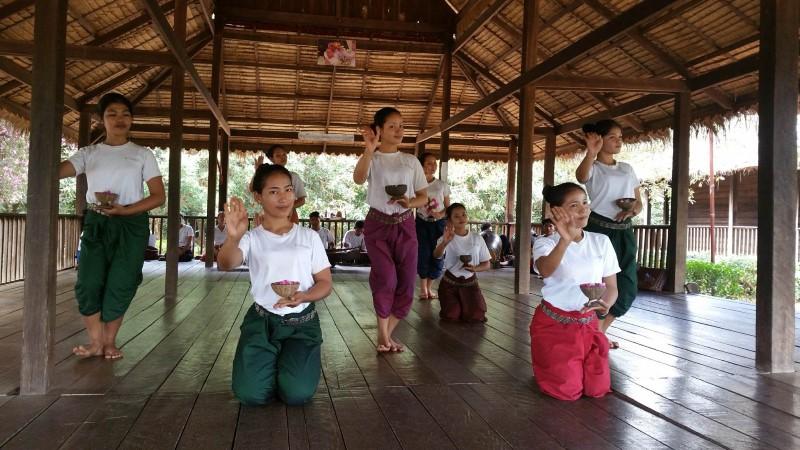 Over ViewThemeArt & Culture, Classic, SustainableCountry - CityCambodia - Siem ReapMarket segmentThematic LeisurePrice Level$$$$Max pax20SeasonalityAll Year RoundArrival citySiem ReapDeparture citySiem ReapDescriptionLet the spirituality of the Sacred Dancers Angkor School carry away. This activity allows immersing in a spiritual environment to learn and practice the Original Sacred Dance of the Angkor period.The school is in a beautiful and green location in the middle of three sacred areas – the Banteay Srei Temple, the Kbal Spean Mountain, and Phnom Dei Mountain- which create a spiritual and illuminating atmosphere.Here, students learn the real discipline it takes to perform the ancient Khmer traditional dance, with a lot of dedication and connection to the religion. Each dance is an echoing “prayer” for blessings upon the land, the environment, and the people. The children who are part of it are invited to learn and love the arts of dance and music and are encouraged to excel, not to make money.Selling pointsTo experience the only dance class in Siem Reap, supported by Princess Buppha Devi, daughter of the late King-Father Norodom Sihanouk and half-sister to King Norodom SihamoniTo learn and practice with the students part of the meditation and the danceTo undergo an exclusive and spiritual experienceTo support a charitable project of 14 villages in the Banteay Srey District.To contribute a donation for the conservation of Cambodian heritage.SustainabilityLevel Of The ExcursionHigh – This activity strongly supports local communities and/or helps preserve the culture and environmentThe Impact Of This ExcursionSocial/cultural ImpactCultural Conservation, Empowerment and educationAdditional InformationPositive impact: Supporting a prestigious school recognized by the Royal family of Cambodia which only works on donation basis. To preserve the Khmer traditional dance, here, students learn the real discipline it takes to perform the ancient Khmer traditional dance, with a lot of dedication and connection to the religion.Time And TransportationPhotos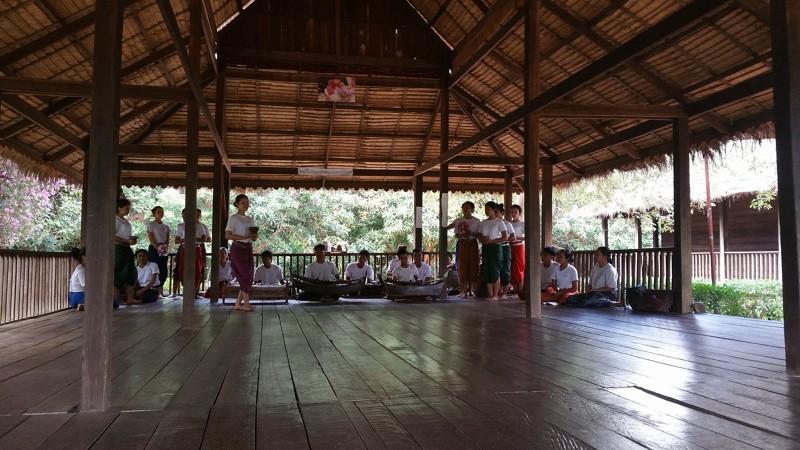 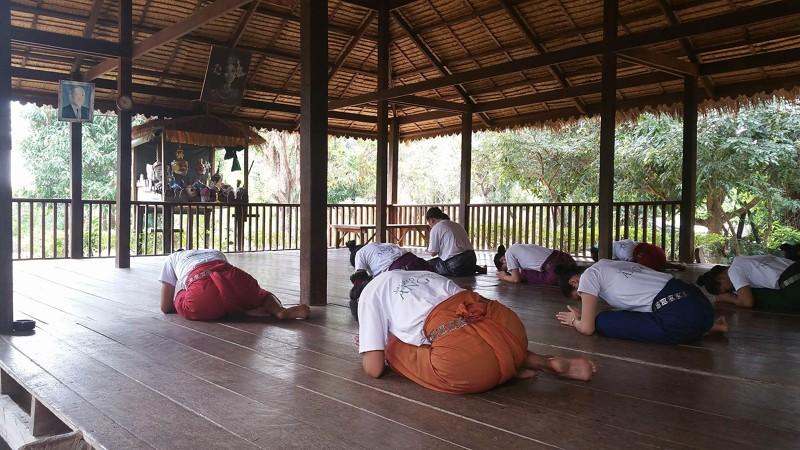 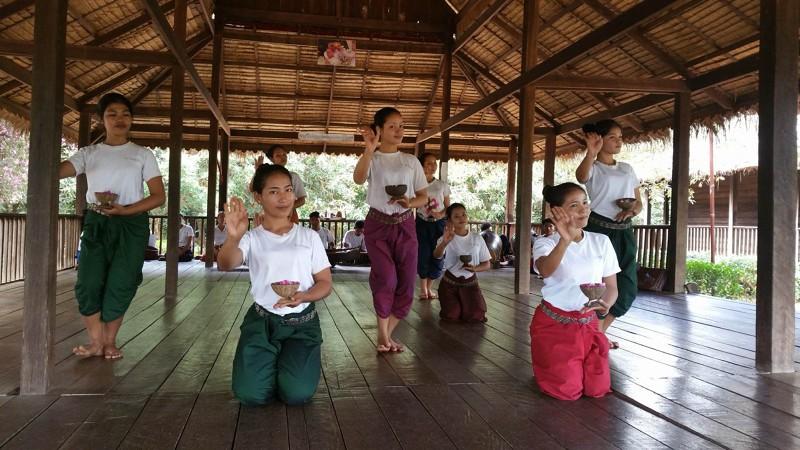 Easia Travel Head OfficeVietnam Head OfficeC/o: ATS Hotel, Suite 326 &327, 33B Pham Ngu Lao Street, Hanoi, VietnamTel: +84 24-39 33 13 62www.easia-travel.comFromToKmByDurationRoad conditionOld marketSacred dancers of Angkor school40Car1 hourGood